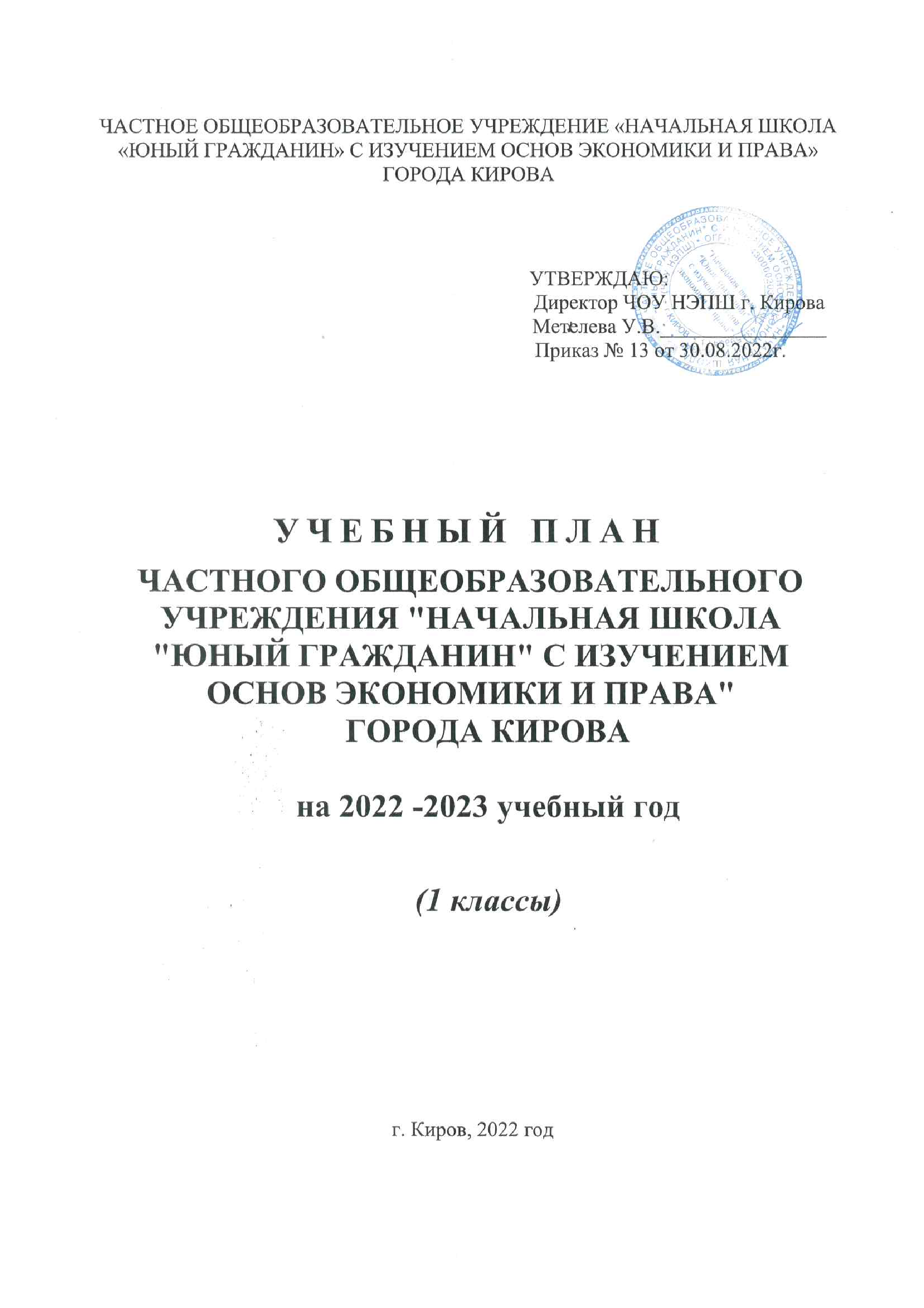 ПОЯСНИТЕЛЬНАЯ ЗАПИСКА Учебный план начального общего образования обеспечивает введение в действие и реализацию требований ФГОС начального общего образования, определяет общий объём нагрузки и максимальный объём аудиторной нагрузки обучающихся, состав и структуру обязательных предметных областей по годам обучения, формы промежуточной аттестации обучающихся, формы организации образовательной деятельности, чередование учебной и внеурочной деятельности в рамках реализации основной образовательной программы начального общего образования.Учебный план начального общего образования сформирован с целью реализации основной образовательной программы начального общего образования, разработанной в соответствии с требованиями Федерального государственного образовательного стандарта основного общего образования (далее ФГОС) и с учётом примерной основной образовательной программы начального общего образования.Учебный план отражает содержание образования, которое обеспечивает решение важнейших целей современного начального образования:формирование гражданской идентичности школьников;приобщение их к общекультурным и национальным ценностям, информационным технологиям;готовность к продолжению образования в основной школе;формирование здорового образа жизни, элементарных правил поведения в экстремальных ситуациях;личностное развитие обучающихся в соответствии с их индивидуальностью.Учебный план разработан на основе следующих нормативно-правовых документов:Закон РФ «Об образовании в Российской Федерации» от 29.12.2012 г. №273-ФЗ (в действующей редакции).Приказ Министерства просвещения Российской Федерации от 22 марта 2021 г. N 115 «Об утверждении Порядка организации и осуществления образовательной деятельности по основным общеобразовательным программам - образовательным программам - образовательным программам начального общего, основного общего и среднего общего образования».Приказ Минпросвещения России от 31.05.2021 N 286 "Об утверждении федерального государственного образовательного стандарта начального общего образования" (Зарегистрировано в Минюсте России 05.07.2021 N 64100).Постановление Главного государственного санитарного врача России от 28.09.2021 № 28 «Об утверждении санитарных правил СП 2.4.3648-20 «Санитарно-эпидемиологические требования к организациям воспитания и обучения, отдыха и оздоровления детей и молодежи».Организация образовательного процесса в ЧОУ НЭПШ г. КироваОбучение в 1 классе осуществляется с соблюдением следующих требований: учебные занятия проводятся по 5-дневной учебной неделе, в первую смену; обучение в первом полугодии: в сентябре, октябре - по 3 урока в день по 35 минут каждый, в ноябре-декабре - по 4 урока в день по 35 минут каждый; в январе - мае - по 4 урока в день по 40 минут каждый; в середине учебного дня организуется динамическая пауза продолжительностью не менее 40 минут; предоставляются дополнительные недельные каникулы.Образовательная недельная нагрузка равномерно распределена в течение учебной недели, объем максимальной допустимой нагрузки в течение дня составляет: для обучающихся 1-х классов - 4 урока.Домашнее задание в 1 классе не задаётся.При реализации общеобразовательных программ используются: - очная форма обучения,- дистанционное обучение с использованием электронного обучения и дистанционных образовательных технологий при необходимости (карантин, временная нетрудоспособность и т.п.). Основными элементами системы ЭО и ДОТ являются: - образовательные онлайн- платформы;- цифровые образовательные ресурсы, размещенные на образовательных сайтах;- видеоконференции; - вебинары; - облачные сервисы;      - электронные носители мультимедийного приложений к учебникам;      -  электронные пособия, разработанные с учетом требований законодательства РФ об образовательной деятельности.Промежуточная аттестация обучающихся Промежуточной аттестацией в 1 классе считаются результаты мониторинга качества освоения ООО НОО без фиксации достижений обучающихся в классном журнале.Учебный план начального общего образования Учебный план предусматривает 4-летний нормативный срок освоения образовательной программ начального общего образования. Количество учебных занятий за 4 учебных года не может составлять менее 2954 часов и более 3190 часов.Учебный план состоит из двух частей - обязательной части и части, формируемой участниками образовательных отношений. Распределение учебного времени между обязательной частью и частью формируемой участниками образовательных отношений должно составлять не менее 80% обязательной части и 20 % части формируемой участниками образовательных отношений.Обязательная часть учебного плана определяет состав обязательней учебных предметов для реализации основной образовательной программы начального общего образования и учебное время, отводимое на их изучение по классам (годам) обучения. Обязательная часть учебного плана выполняется полностью.Часть учебного плана, формируемая участниками образовательного отношений, обеспечивает реализацию образовательных потребностей и запросов обучающихся и родителей (законных представителей).Изучение предмета «Русский язык» направлено на развитие речи, мышления, воображения школьников, способности выбирать средства языка в соответствии с условиями общения, на воспитание позитивного эмоционально-ценностного отношения к русскому языку, пробуждение познавательного интереса к слову, стремления совершенствовать свою речь. Формируются первоначальные знания о лексике, фонетике, грамматике русского языка. Младшие школьники овладевают умениями правильно писать и читать, участвовать в диалоге, составлять несложные монологические высказывания и письменные тексты.Изучение предмета «Литературное чтение» ориентировано на формирование и совершенствование всех видов речевой деятельности младшего школьника (слушание, чтение, говорение, письмо, различные виды пересказа), на знакомство с богатым миром отечественной и зарубежной детской литературы, на развитие нравственных и эстетических чувств школьника, способного к творческой деятельности.Изучение предмета «Математика» направлено на формирование первоначальных представлений о математике как части общечеловеческой культуры, на развитие образного и логического мышления, воображения, математической речи, формирование предметных умений и навыков, необходимых для успешного решения учебных и практических задач и продолжения образования.Изучение интегрированного предмета «Окружающий мир» направлено на воспитание любви и уважения к природе, своему городу, своей Родине; осмысление личного опыта общения ребенка с природой и людьми; понимание своего места в природе и социуме; приучение детей к рациональному постижению мира на основе глубокого эмоционально-ценностного отношения к нему. Особое внимание уделено формированию здорового образа жизни, элементарных знаний о поведении в экстремальных ситуациях, т. е. основам безопасности жизнедеятельности.Изучение предметов эстетического цикла «ИЗО» и «Музыка» направлено на развитие способности к эмоционально-ценностному восприятию произведений изобразительного и музыкального искусства, выражению в творческих работах своего отношения к окружающему миру. Учебный предмет «Технология» формирует практико-ориентированную направленность содержания обучения, которая позволяет реализовать практическое применение знаний, полученных при изучении других учебных предметов (математика, окружающий мир, изобразительное искусство, русский язык, литературное чтение), в интеллектуально-практической деятельности ученика; это, в свою очередь, создает условия для развития инициативности, изобретательности, гибкости и вариативности мышления у школьников.Первоначальные представления о компьютерной грамотности учащихся формируются в рамках учебного предмета «Технология». Занятия по предмету «Физическая культура» направлены на укрепление здоровья, содействие гармоничному физическому развитию и всесторонней физической подготовленности ученика. Основным показателем развития обучающихся является уровень сформированности предметных, метапредметных и личностных результатов. Метапредметные результаты включают совокупность регулятивных, познавательных и коммуникативных универсальных учебных действий.На уровне начального общего образования ОО реализует образовательную программу «Планета Знаний». Формы организации образовательного процесса, чередование урочной и внеурочной деятельности в рамках реализации основной образовательной программы начального общего образования определяет образовательное учреждение.Учебный план начальной общей школы направлен на формирование прочных навыков учебной деятельности, овладение обучающимися устойчивой речевой, письменной и математической грамотности, воспитание культуры речи и общения.Учебный план (1 классы)Учебный план годовой (1 классы)№ п/пКлассПредметФормы промежуточной аттестации11Русский языкВстроенное педагогическое наблюдение21МатематикаВстроенное педагогическое наблюдение31Литературное чтениеЛисты индивидуальных наблюдений41Окружающий мирВстроенное педагогическое наблюдение51  Изобразительное искусствоВыставка работ61ТехнологияВыставка работ71МузыкаВстроенное педагогическое наблюдение81ФизкультураВстроенное педагогическое наблюдениеПредметные областиУчебные предметы                          КлассыКоличество часов в годКоличество часов в годПредметные областиУчебные предметы                          Классы1А1БОбязательная частьРусский язык и литературное чтениеРусский язык55Русский язык и литературное чтениеЛитературное чтение44Родной язык и литературное чтение на родном языкеРодной язык----Родной язык и литературное чтение на родном языкеЛитературное чтение на родном языке----Иностранный языкИностранный язык----Математика и информатикаМатематика44Обществознание и естествознание (окружающий мир)Окружающий мир22Основы религиозных культур и светской этикиОсновы религиозных культур и светской этики----Искусство Изобразительное искусство11Искусство Музыка11Технология Технология11Физическая культураФизическая культура22                   ИТОГО (5-дневная учебная неделя)                   ИТОГО (5-дневная учебная неделя)2020Часть, формируемая участниками образовательного процессаЧасть, формируемая участниками образовательного процесса----Максимально допустимая недельная нагрузкаМаксимально допустимая недельная нагрузка2020Предметные областиУчебные предметы                          КлассыКоличество часов в годКоличество часов в годПредметные областиУчебные предметы                          Классы1А1БОбязательная частьРусский язык и литературное чтениеРусский язык165165Русский язык и литературное чтениеЛитературное чтение132132Родной язык и литературное чтение на родном языкеРодной русский язык----Родной язык и литературное чтение на родном языкеЛитературное чтение на родном языке----Иностранный языкИностранный язык----Математика и информатикаМатематика132132Обществознание и естествознание (окружающий мир)Окружающий мир6666Основы религиозных культур и светской этикиОсновы религиозных культур и светской этики----Искусство Изобразительное искусство3333Искусство Музыка3333Технология Технология3333Физическая культураФизическая культура6666ИТОГО (5-дневная учебная неделя)ИТОГО (5-дневная учебная неделя)660660Часть, формируемая участниками образовательного процессаЧасть, формируемая участниками образовательного процесса----Максимально допустимая недельная нагрузкаМаксимально допустимая недельная нагрузка660660